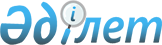 Ақтөбе қалалық мәслихатының 2017 жылғы 12 желтоқсандағы № 243 "2018-2020 жылдарға арналған Ақтөбе қаласының бюджетін бекіту туралы" шешіміне өзгерістер мен толықтырулар енгізу туралы
					
			Мерзімі біткен
			
			
		
					Ақтөбе облысы Ақтөбе қалалық мәслихатының 2018 жылғы 28 ақпандағы № 296 шешімі. Ақтөбе облысы Ақтөбе қаласының Әділет басқармасында 2018 жылғы 16 наурызда № 3-1-179 болып тіркелді. Мерзімі өткендіктен қолданыс тоқтатылды
      "Қазақстан Республикасындағы жергілікті мемлекеттік басқару және өзін-өзі басқару туралы" Қазақстан Республикасының 2001 жылғы 23 қаңтардағы Заңының 6-бабына және Қазақстан Республикасының 2008 жылғы 4 желтоқсандағы Бюджет кодексінің 106-бабының 4-тармағына сәйкес, Ақтөбе қалалық мәслихаты ШЕШІМ ҚАБЫЛДАДЫ:
      1. Ақтөбе қалалық мәслихатының 2017 жылғы 12 желтоқсандағы № 243 "2018-2020 жылдарға арналған Ақтөбе қаласының бюджетін бекіту туралы" (нормативтік құқықтық актілерді мемлекеттік тіркеу тізілімінде № 5793 санымен тіркелген, 2018 жылдың 9 қаңтарында "Ақтөбе" газетінде және 2018 жылдың 10 қаңтарында "Актюбинский вестник" газетінде жарияланған) шешіміне келесі өзгерістер мен толықтырулар енгізілсін:
      1-тармақта:
      1) тармақшадағы:
      кірістер: "54 851 226" сандары "56 386 217,7" сандарымен ауыстырылсын, оның ішінде:
      негізгі капиталды сатудан түсетін түсімдер: "5 690 000" сандары "6 290 000,0" сандарымен ауыстырылсын;
      трансферттер түсімі: "18 896 226" сандары "19 831 217,7" сандарымен ауыстырылсын;
      2) тармақшадағы:
      шығындар: "50 147 873" сандары "57 710 124,9" сандарымен ауыстырылсын;
      5) тармақшадағы:
      бюджет тапшылығы (профицитi): "4 494 501" сандары "- 1 532 759,2" сандарымен ауыстырылсын;
      6) тармақшадағы:
      бюджет тапшылығын қаржыландыру (профицитiн пайдалану) "- 4 494 501" сандары "1 532 759,2" сандарымен ауыстырылсын, оның ішінде:
      қарыздар түсімі: "0" саны "4 500 000,0" сандарымен ауыстырылсын;
      2. Аталған шешімнің 1, 4, 5 қосымшалары осы шешімнің 1, 2, 3 қосымшаларына сәйкес жаңа редакцияда жазылсын.
      3. "Ақтөбе қалалық мәслихатының аппараты" мемлекеттік мекемесі заңнамада белгіленген тәртіппен:
      1) осы шешімді Ақтөбе қаласының Әділет басқармасында мемлекеттік тіркеуді;
      2) осы шешімді мерзімді баспа басылымдарында және Қазақстан Республикасы нормативтік құқықтық актілерінің эталондық бақылау банкінде ресми жариялауға жіберуді;
      3) осы шешімді Ақтөбе қалалық мәслихатының интернет-ресурсында орналастыруды қамтамасыз етсін.
      4. Осы шешім 2018 жылғы 1 қаңтардан бастап қолданысқа енгізіледі. 2018 жылға арналған Ақтөбе қаласының бюджеті 2018 жылға арналған республикалық бюджеттен берілетін нысаналы трансферттер мен бюджеттік кредиттер 2018 жылға арналған облыстық бюджеттен берілетін нысаналы трансферттер мен бюджеттік кредиттер
					© 2012. Қазақстан Республикасы Әділет министрлігінің «Қазақстан Республикасының Заңнама және құқықтық ақпарат институты» ШЖҚ РМК
				
      Ақтөбе қалалық мәслихатының сессия төрағасы 

К. Швец

      Ақтөбе қалалық мәслихатының хатшысы 

С. Шынтасова
Ақтөбе қалалық мәслихатының 2018 жылғы 28 ақпандағы № 296 шешіміне 1 қосымшаАқтөбе қалалық мәслихатының 2017 жылғы 12 желтоқсандағы № 243 шешіміне 1 қосымша
Санаты
Санаты
Санаты
Санаты
Сомасы, мың теңге
Сыныбы
Сыныбы
Сыныбы
Сомасы, мың теңге
Ішкі сыныбы
Ішкі сыныбы
Сомасы, мың теңге
Кірістердің атауы
Сомасы, мың теңге
1
2
3
4
5
I. Кірістер
56 386 217,7
1
Салықтық түсiмдер
29 955 000,0
01
Табыс салығы
7 602 956,0
2
Жеке табыс салығы
7 602 956,0
03
Әлеуметтік салық
4 153 831,0
1
Әлеуметтік салық
4 153 831,0
04
Меншікке салынатын салықтар
6 672 421,0
1
Мүлікке салынатын салықтар
4 645 360,0
3
Жер салығы
407 845,0
4
Көлік құралдарына салынатын салық
1 616 266,0
5
Бірыңғай жер салығы
2 950,0
05
Тауарларға, жұмыстарға және қызметтерге салынатын ішкі салықтар
10 352 443,0
2
Акциздер
9 425 736,0
3
Табиғи және басқа да ресурстарды пайдаланғаны үшін түсетін түсімдер
210 316,0
4
Кәсіпкерлік және кәсіби қызметті жүргізгені үшін алынатын алымдар
639 969,0
5
Ойын бизнесіне салық
76 422,0
07
Басқа да салықтар
485 000,0
1
Басқа да салықтар
485 000,0
08
Заңдық маңызы бар әрекеттерді жасағаны және (немесе) оған уәкілеттігі бар мемлекеттік органдар немесе лауазымды адамдар құжаттар бергені үшін алынатын міндетті төлемдер
688 349,0
1
Мемлекеттік баж 
688 349,0
2
Салықтық емес түсiмдер
310 000,0
01
Мемлекеттік меншіктен түсетін кірістер 
104 024,0
5
Мемлекет меншігіндегі мүлікті жалға беруден түсетін кірістер
104 024,0
06
Басқа да салықтық емес түсімдер
205 976,0
1
Басқа да салықтық емес түсімдер
205 976,0
3
Негізгі капиталды сатудан түсетін түсімдер
6 290 000,0
01
Мемлекеттік мекемелерге бекітілген мемлекеттік мүлікті сату
5 090 000,0
1
Мемлекеттік мекемелерге бекітілген мемлекеттік мүлікті сату
5 090 000,0
03
Жерді және материалдық емес активтерді сату 
1 200 000,0
1
Жерді сату
900 000,0
2
Материалдық емес активтерді сату 
300 000,0
4
Трансферттердің түсімдері
19 831 217,7
02
Мемлекеттiк басқарудың жоғары тұрған органдарынан түсетiн трансферттер
 19 831 217,7
2
Облыстық бюджеттен түсетiн трансферттер
 19 831 217,7
Функционалдық топ
Функционалдық топ
Функционалдық топ
Функционалдық топ
Функционалдық топ
Сомасы,мың теңге
Кіші функция
Кіші функция
Кіші функция
Кіші функция
Сомасы,мың теңге
Бюджеттік бағдарламалардың әкiмшiсi
Бюджеттік бағдарламалардың әкiмшiсi
Бюджеттік бағдарламалардың әкiмшiсi
Сомасы,мың теңге
Бағдарлама
Бағдарлама
Сомасы,мың теңге
Шығындар атаулары
Сомасы,мың теңге
II. Шығындар
57 710 124,9
01
Жалпы сипаттағы мемлекеттік қызметтер
995 281,3
1
Мемлекеттік басқарудың жалпы функцияларын орындайтын өкілді, атқарушы және басқа органдар
594 513,5
112
Аудан (облыстық маңызы бар қала) мәслихатының аппараты
42 481,7
001
Аудан (облыстық маңызы бар қала) мәслихатының қызметін қамтамасыз ету жөніндегі қызметтер
37 848,7
003
Мемлекеттік органның күрделі шығыстары
4 633,0
122
Аудан (облыстық маңызы бар қала) әкімінің аппараты
552 031,8
001
Аудан (облыстық маңызы бар қала) әкімінің қызметін қамтамасыз ету жөніндегі қызметтер
477 553,8
003
Мемлекеттік органның күрделі шығыстары
64 678,0
009
Ведомстволық бағыныстағы мемлекеттік мекемелер мен ұйымдардың күрделі шығыстары
9 800,0
2
Қаржылық қызмет
322 077,0
452
Ауданның (облыстық маңызы бар қаланың) қаржы бөлімі
322 077,0
001
Ауданның (облыстық маңызы бар қаланың) бюджетін орындау және коммуналдық меншігін басқару саласындағы мемлекеттік саясатты іске асыру жөніндегі қызметтер
67 797,0
010
Жекешелендіру, коммуналдық меншікті басқару, жекешелендіруден кейінгі қызмет және осыған байланысты дауларды реттеу
2 000,0
018
Мемлекеттік органның күрделі шығыстары
4 280,0
028
Коммуналдық меншікке мүлікті сатып алу
248 000,0
5
Жоспарлау және статистикалық қызмет
64 204,3
453
Ауданның (облыстық маңызы бар қаланың) экономика және бюджеттік жоспарлау бөлімі
64 204,3
001
Экономикалық саясатты, мемлекеттік жоспарлау жүйесін қалыптастыру және дамыту саласындағы мемлекеттік саясатты іске асыру жөніндегі қызметтер
31 766,0
004
Мемлекеттік органның күрделі шығыстары
26 938,3
061
Бюджеттік инвестициялар және мемлекеттік-жекешелік әріптестік, оның ішінде концессия мәселелері жөніндегі құжаттаманы сараптау және бағалау
5 500,0
9
Жалпы сипаттағы өзге де мемлекеттiк қызметтер
14 486,5
467
Ауданның (облыстық маңызы бар қаланың) құрылыс бөлімі
14 486,5
040
Мемлекеттік органдардың объектілерін дамыту
14 486,5
02
Қорғаныс
15 292,0
1
Әскери мұқтаждар
13 127,0
122
Аудан (облыстық маңызы бар қала) әкімінің аппараты
13 127,0
005
Жалпыға бірдей әскери міндетті атқару шеңберіндегі іс-шаралар
13 127,0
2
Төтенше жағдайлар жөнiндегi жұмыстарды ұйымдастыру
2 165,0
122
Аудан (облыстық маңызы бар қала) әкімінің аппараты
2 165,0
006
Аудан (облыстық маңызы бар қала) ауқымындағы төтенше жағдайлардың алдын алу және оларды жою
444,0
007
Аудандық (қалалық) ауқымдағы дала өрттерінің, сондай-ақ мемлекеттік өртке қарсы қызмет органдары құрылмаған елді мекендерде өрттердің алдын алу және оларды сөндіру жөніндегі іс-шаралар
1 721,0
03
Қоғамдық тәртіп, қауіпсіздік, құқықтық, сот, қылмыстық-атқару қызметі
862 229,0
9
Қоғамдық тәртіп және қауіпсіздік саласындағы басқа да қызметтер
862 229,0
485
Ауданның (облыстық маңызы бар қаланың) жолаушылар көлігі және автомобиль жолдары бөлімі
821 939,0
021
Елдi мекендерде жол қозғалысы қауiпсiздiгін қамтамасыз ету
821 939,0
499
Ауданның (облыстық маңызы бар қаланың) азаматтық хал актілерін тіркеу бөлімі
40 290,0
001
Жергілікті деңгейде азаматтық хал актілерін тіркеу саласындағы мемлекеттік саясатты іске асыру жөніндегі қызметтер
40 290,0
04
Білім беру
25 569 279,2
1
Мектепке дейінгі тәрбие және оқыту
4 443 511,4
464
Ауданның (облыстық маңызы бар қаланың) білім бөлімі
4 441 936,0
009
Мектепке дейінгі тәрбие мен оқыту ұйымдарының қызметін қамтамасыз ету
2 152 822,0
040
Мектепке дейінгі білім беру ұйымдарында мемлекеттік білім беру тапсырысын іске асыруға
2 289 114,0
467
Ауданның (облыстық маңызы бар қаланың) құрылыс бөлімі
1 575,4
037
Мектепке дейінгі тәрбие және оқыту объектілерін салу және реконструкциялау
1 575,4
2
Бастауыш, негізгі орта және жалпы орта білім беру
19 348 190,8
464
Ауданның (облыстық маңызы бар қаланың) білім бөлімі
12 576 348,7
003
Жалпы білім беру
11 735 148,1
006
Балаларға қосымша білім беру
841 200,6
465
Ауданның (облыстық маңызы бар қаланың) дене шынықтыру және спорт бөлімі
423 002,0
017
Балалар мен жасөспірімдерге спорт бойынша қосымша білім беру
423 002,0
467
Ауданның (облыстық маңызы бар қаланың) құрылыс бөлімі
6 348 840,1
024
Бастауыш, негізгі орта және жалпы орта білім беру объектілерін салу және реконструкциялау
6 348 840,1
9
Білім беру саласындағы өзге де қызметтер
1 777 577,0
464
Ауданның (облыстық маңызы бар қаланың) білім бөлімі
1 777 577,0
001
Жергілікті деңгейде білім беру саласындағы мемлекеттік саясатты іске асыру жөніндегі қызметтер
157 905,0
005
Ауданның (облыстық маңызы бар қаланың) мемлекеттік білім беру мекемелер үшін оқулықтар мен оқу-әдістемелік кешендерді сатып алу және жеткізу
688 872,0
012
Мемлекеттік органның күрделі шығыстары
2 250,0
015
Жетім баланы (жетім балаларды) және ата-аналарының қамқорынсыз қалған баланы (балаларды) күтіп-ұстауға қамқоршыларға (қорғаншыларға) ай сайынға ақшалай қаражат төлемі
112 836,0
022
Жетім баланы (жетім балаларды) және ата-анасының қамқорлығынсыз қалған баланы (балаларды) асырап алғаны үшін Қазақстан азаматтарына біржолғы ақша қаражатын төлеуге арналған төлемдер
3 373,0
023
Әдістемелік жұмыс
29 194,0
067
Ведомстволық бағыныстағы мемлекеттік мекемелер мен ұйымдардың күрделі шығыстары
623 990,0
108
Бюджеттік инвестициялық жобалардың техникалық-экономикалық негіздемелерін және мемлекеттік-жекешелік әріптестік жобалардың, оның ішінде концессиялық жобалардың конкурстық құжаттамаларын әзірлеу немесе түзету, сондай-ақ қажетті сараптамаларын жүргізу, мемлекеттік-жекешелік әріптестік жобаларды, оның ішінде концессиялық жобаларды консультациялық сүйемелдеу
50 000,0
113
Жергілікті бюджеттерден берілетін ағымдағы нысаналы трансферттер
109 157,0
06
Әлеуметтік көмек және әлеуметтік қамсыздандыру
2 531 482,5
1
Әлеуметтiк қамсыздандыру
159 626,0
451
Ауданның (облыстық маңызы бар қаланың) жұмыспен қамту және әлеуметтік бағдарламалар бөлімі
133 100,0
005
Мемлекеттік атаулы әлеуметтік көмек
133 100,0
464
Ауданның (облыстық маңызы бар қаланың) білім бөлімі
26 526,0
030
Патронат тәрбиешілерге берілген баланы (балаларды) асырап бағу
26 526,0
2
Әлеуметтік көмек
2 189 861,0
451
Ауданның (облыстық маңызы бар қаланың) жұмыспен қамту және әлеуметтік бағдарламалар бөлімі
2 189 861,0
002
Жұмыспен қамту бағдарламасы
700 625,0
006
Тұрғын үйге көмек көрсету
12 489,0
007
Жергілікті өкілетті органдардың шешімі бойынша мұқтаж азаматтардың жекелеген топтарына әлеуметтік көмек
728 363,0
013
Белгіленген тұрғылықты жері жоқ тұлғаларды әлеуметтік бейімдеу
90 675,0
014
Мұқтаж азаматтарға үйде әлеуметтік көмек көрсету
128 049,0
017
Оңалтудың жеке бағдарламасына сәйкес мұқтаж мүгедектердi мiндеттi гигиеналық құралдармен қамтамасыз ету, қозғалуға қиындығы бар бірінші топтағы мүгедектерге жеке көмекшінің және есту бойынша мүгедектерге қолмен көрсететiн тіл маманының қызметтерін ұсыну
469 708,0
023
Жұмыспен қамту орталықтарының қызметін қамтамасыз ету
59 952,0
9
Әлеуметтік көмек және әлеуметтік қамтамасыз ету салаларындағы өзге де қызметтер
181 995,5
451
Ауданның (облыстық маңызы бар қаланың) жұмыспен қамту және әлеуметтік бағдарламалар бөлімі
181 995,5
001
Жергілікті деңгейде халық үшін әлеуметтік бағдарламаларды жұмыспен қамтуды қамтамасыз етуді іске асыру саласындағы мемлекеттік саясатты іске асыру жөніндегі қызметтер
72 137,5
011
Жәрдемақыларды және басқа да әлеуметтік төлемдерді есептеу, төлеу мен жеткізу бойынша қызметтерге ақы төлеу
6 965,0
050
Қазақстан Республикасында мүгедектердің құқықтарын қамтамасыз ету және өмір сүру сапасын жақсарту жөніндегі 2012 - 2018 жылдарға арналған іс-шаралар жоспарын іске асыру
39 039,0
054
Үкіметтік емес ұйымдарда мемлекеттік әлеуметтік тапсырысты орналастыру
62 702,0
067
Ведомстволық бағыныстағы мемлекеттік мекемелер мен ұйымдардың күрделі шығыстары
1 152,0
07
Тұрғын үй -коммуналдық шаруашылық
14 673 917,9
1
Тұрғын үй шаруашылығы
9 173 090,0
467
Ауданның (облыстық маңызы бар қаланың) құрылыс бөлімі
9 015 186,0
003
Коммуналдық тұрғын үй қорының тұрғын үйін жобалау және (немесе) салу, реконструкциялау
6 597 690,1
004
Инженерлік-коммуникациялық инфрақұрылымды жобалау, дамыту және (немесе) жайластыру
2 408 195,6
074
Нәтижелі жұмыспен қамтуды және жаппай кәсіпкерлікті дамыту бағдарламасы шеңберінде жетіспейтін инженерлік-коммуникациялық инфрақұрылымды дамыту және/немесе салу
9 300,3
479
Ауданның (облыстық маңызы бар қаланың) тұрғын үй инспекциясы бөлімі
19 380,0
001
Жергілікті деңгейде тұрғын үй қоры саласындағы мемлекеттік саясатты іске асыру жөніндегі қызметтер
18 505,0
005
Мемлекеттік органның күрделі шығыстары
875,0
497
Ауданның (облыстық маңызы бар қаланың) тұрғын үй- коммуналдық шаруашылық бөлімі
138 524,0
001
Жергілікті деңгейде тұрғын үй-коммуналдық шаруашылық саласындағы мемлекеттік саясатты іске асыру бойынша қызметтер
127 675,0
003
Мемлекеттік органның күрделі шығыстары
2 000,0
006
Азматтардың жекелген санаттарын тұрғын үймен қамтамасыз ету
288,0
031
Кондоминиум объектілеріне техникалық паспорттар дайындау
8 561,0
2
Коммуналдық шаруашылық
994 900,9
467
Ауданның (облыстық маңызы бар қаланың) құрылыс бөлімі
970 803,9
005
Коммуналдық шаруашылығын дамыту
866 579,6
006
Сумен жабдықтау және су бұру жүйесін дамыту 
3 983,9
007
Қаланы және елді мекендерді абаттандыруды дамыту
100 240,4
497
Ауданның (облыстық маңызы бар қаланың) тұрғын үй- коммуналдық шаруашылық бөлімі
24 097,0
016
Сумен жабдықтау және су бұру жүйесінің жұмыс істеуі
15 536,0
027
Ауданның (облыстық маңызы бар қаланың) коммуналдық меншігіндегі газ жүйелерін пайдалануды ұйымдастыру
8 561,0
3
Елді-мекендерді көркейту
4 505 927,0
497
Ауданның (облыстық маңызы бар қаланың) тұрғын үй- коммуналдық шаруашылық бөлімі
4 505 927,0
025
Елді мекендердегі көшелерді жарықтандыру
913 081,0
030
Елді мекендердің санитариясын қамтамасыз ету
1 234 329,0
034
Жерлеу орындарын ұстау және туыстары жоқ адамдарды жерлеу
3 763,0
035
Елді мекендерді абаттандыру және көгалдандыру 
2 354 754,0
08
Мәдениет, спорт, туризм және ақпараттық кеңістік
945 439,1
1
Мәдениет саласындағы қызмет
638 826,1
455
Ауданның (облыстық маңызы бар қаланың) мәдениет және тілдерді дамыту бөлімі
240 514,0
003
Мәдени-демалыс жұмысын қолдау
240 514,0
467
Ауданның (облыстық маңызы бар қаланың) құрылыс бөлімі
398 312,1
011
Мәдениет объектілерін дамыту
398 312,1
2
Спорт 
131 121,0
465
Ауданның (облыстық маңызы бар қаланың) дене шынықтыру және спорт бөлімі
80 852,0
001
Жергілікті деңгейде дене шынықтыру және спорт саласындағы мемлекеттік саясатты іске асыру жөніндегі қызметтер
15 428,0
006
Аудандық (облыстық маңызы бар қалалық) деңгейде спорттық жарыстар өткiзу
20 589,0
007
Әртүрлi спорт түрлерi бойынша аудан (облыстық маңызы бар қала) құрама командаларының мүшелерiн дайындау және олардың облыстық спорт жарыстарына қатысуы
44 210,0
032
Ведомстволық бағыныстағы мемлекеттік мекемелер мен ұйымдардың күрделі шығыстары
625,0
467
Ауданның (облыстық маңызы бар қаланың) құрылыс бөлімі
50 269,0
008
Cпорт объектілерін дамыту
50 269,0
3
Ақпараттық кеңістік
109 490,0
455
Ауданның (облыстық маңызы бар қаланың) мәдениет және тілдерді дамыту бөлімі
68 996,0
006
Аудандық (қалалық) кітапханалардың жұмыс істеуі
66 019,0
007
Мемлекеттік тілді және Қазақстан халқының басқа да тілдерін дамыту
2 977,0
456
Ауданның (облыстық маңызы бар қаланың) ішкі саясат бөлімі
40 494,0
002
Мемлекеттік ақпараттық саясат жүргізу жөніндегі қызметтер
40 494,0
9
Мәдениет, спорт, туризм және ақпараттық кеңістікті ұйымдастыру жөніндегі өзге де қызметтер
66 002,0
455
Ауданның (облыстық маңызы бар қаланың) мәдениет және тілдерді дамыту бөлімі
26 574,0
001
Жергілікті деңгейде тілдерді және мәдениетті дамыту саласындағы мемлекеттік саясатты іске асыру жөніндегі қызметтер
17 738,0
032
Ведомстволық бағыныстағы мемлекеттік мекемелер мен ұйымдардың күрделі шығыстары
8 836,0
456
Ауданның (облыстық маңызы бар қаланың) ішкі саясат бөлімі
39 428,0
001
Жергілікті деңгейде ақпарат, мемлекеттілікті нығайту және азаматтардың әлеуметтік сенімділігін қалыптастыру саласында мемлекеттік саясатты іске асыру жөніндегі қызметтер
31 201,0
003
Жастар саясаты саласында іс-шараларды іске асыру
7 352,0
006
Мемлекеттік органның күрделі шығыстары
875,0
9
Отын-энергетика кешенi және жер қойнауын пайдалану
2 002 035,3
1
Отын және энергетика
2 002 035,3
467
Ауданның (облыстық маңызы бар қаланың) құрылыс бөлімі
2 002 035,3
009
Жылу-энергетикалық жүйені дамыту
2 002 035,3
10
Ауыл, су, орман, балық шаруашылығы, ерекше қорғалатын табиғи аумақтар, қоршаған ортаны және жануарлар дүниесін қорғау, жер қатынастары
186 455,0
1
Ауыл шаруашылығы
111 105,0
462
Ауданның (облыстық маңызы бар қаланың) ауыл шаруашылығы бөлімі
19 458,0
001
Жергілікті деңгейде ауыл шаруашылығы саласындағы мемлекеттік саясатты іске асыру жөніндегі қызметтер
18 458,0
006
Мемлекеттік органның күрделі шығыстары
1 000,0
473
Ауданның (облыстық маңызы бар қаланың) ветеринария бөлімі
91 647,0
001
Жергілікті деңгейде ветеринария саласындағы мемлекеттік саясатты іске асыру жөніндегі қызметтер
17 658,0
003
Мемлекеттік органның күрделі шығыстары
875,0
005
Мал көмінділерінің (биотермиялық шұңқырлардың) жұмыс істеуін қамтамасыз ету
3 000,0
006
Ауру жануарларды санитарлық союды ұйымдастыру
2 060,0
007
Қаңғыбас иттер мен мысықтарды аулауды және жоюды ұйымдастыру
30 000,0
008
Алып қойылатын және жойылатын ауру жануарлардың, жануарлардан алынатын өнімдер мен шикізаттың құнын иелеріне өтеу
6 554,0
010
Ауыл шаруашылығы жануарларын сәйкестендіру жөніндегі іс-шараларды өткізу
4 500,0
011
Эпизоотияға қарсы іс-шаралар жүргізу
27 000,0
6
Жер қатынастары
62 980,0
463
Ауданның (облыстық маңызы бар қаланың) жер қатынастары бөлімі
62 980,0
001
Аудан (облыстық маңызы бар қала) аумағында жер қатынастарын реттеу саласындағы мемлекеттік саясатты іске асыру жөніндегі қызметтер
36 078,0
004
Жерді аймақтарға бөлу жөніндегі жұмыстарды ұйымдастыру
12 070,0
006
Аудандардың, облыстық маңызы бар, аудандық маңызы бар қалалардың, кенттердiң, ауылдардың, ауылдық округтердiң шекарасын белгiлеу кезiнде жүргiзiлетiн жерге орналастыру
13 832,0
007
Мемлекеттік органның күрделі шығыстары
1 000,0
9
Ауыл, су, орман, балық шаруашылығы, қоршаған ортаны қорғау және жер қатынастары саласындағы басқа да қызметтер
12 370,0
453
Ауданның (облыстық маңызы бар қаланың) экономика және бюджеттік жоспарлау бөлімі
12 370,0
099
Мамандарға әлеуметтік қолдау көрсету жөніндегі шараларды іске асыру
12 370,0
11
Өнеркәсіп, сәулет, қала құрылысы және құрылыс қызметі
234 815,0
2
Сәулет, қала құрылысы және құрылыс қызметі
234 815,0
467
Ауданның (облыстық маңызы бар қаланың) құрылыс бөлімі
99 694,0
001
Жергілікті деңгейде құрылыс саласындағы мемлекеттік саясатты іске асыру жөніндегі қызметтер
99 694,0
468
Ауданның (облыстық маңызы бар қаланың) сәулет және қала құрылысы бөлімі
135 121,0
001
Жергілікті деңгейде сәулет және қала құрылысы саласындағы мемлекеттік саясатты іске асыру жөніндегі қызметтер
42 225,0
003
Аудан аумағында қала құрылысын дамыту схемаларын және елді мекендердің бас жоспарларын әзірлеу
85 371,0
004
Мемлекеттік органның күрделі шығыстары
1 125,0
032
Ведомстволық бағыныстағы мемлекеттік мекемелер мен ұйымдардың күрделі шығыстары
6 400,0
12
Көлік және коммуникация
3 791 997,0
1
Автомобиль көлігі
3 724 358,0
485
Ауданның (облыстық маңызы бар қаланың) жолаушылар көлігі және автомобиль жолдары бөлімі
3 724 358,0
022
Көлік инфрақұрылымын дамыту
1 080 000,0
023
Автомобиль жолдарының жұмыс істеуін қамтамасыз ету
1 038 901,0
045
Аудандық маңызы бар автомобиль жолдарын және елді-мекендердің көшелерін күрделі және орташа жөндеу
1 605 457,0
9
Көлік және коммуникация саласындағы өзге де қызметтер
67 639,0
485
Ауданның (облыстық маңызы бар қаланың) жолаушылар көлігі және автомобиль жолдары бөлімі
67 639,0
001
Жергілікті деңгейде жолаушылар көлігі және автомобиль жолдары саласындағы мемлекеттік саясатты іске асыру жөніндегі қызметтер
67 639,0
13
Басқалар
649 690,0
3
Кәсіпкерлік қызметті қолдау және бәсекелестікті қорғау
30 590,0
469
Ауданның (облыстық маңызы бар қаланың) кәсіпкерлік бөлімі
30 590,0
001
Жергілікті деңгейде кәсіпкерлікті дамыту саласындағы мемлекеттік саясатты іске асыру жөніндегі қызметтер
20 709,0
003
Кәсіпкерлік қызметті қолдау
8 881,0
004
Мемлекеттік органның күрделі шығыстары
1 000,0
9
Басқалар
619 100,0
452
Ауданның (облыстық маңызы бар қаланың) қаржы бөлімі
619 100,0
012
Ауданның (облыстық маңызы бар қаланың) жергілікті атқарушы органының резерві
619 100,0
14
Борышқа қызмет көрсету
52 242,0
1
Борышқа қызмет көрсету
52 242,0
452
Ауданның (облыстық маңызы бар қаланың) қаржы бөлімі
52 242,0
013
Жергілікті атқарушы органдардың облыстық бюджеттен қарыздар бойынша сыйақылар мен өзге де төлемдерді төлеу бойынша борышына қызмет көрсету
52 242,0
15
Трансферттер
5 199 969,6
1
Трансферттер
5 199 969,6
452
Ауданның (облыстық маңызы бар қаланың) қаржы бөлімі
5 199 969,6
006
Нысаналы пайдаланылмаған (толық пайдаланылмаған) трансферттерді қайтару
6 072,1
007
Бюджеттік алып қоюлар
3 750 000,0
024
Заңнаманы өзгертуге байланысты жоғары тұрған бюджеттің шығындарын өтеуге төменгі тұрған бюджеттен ағымдағы нысаналы трансферттер
819 000,0
038
Субвенциялар
618 054,0
054
Қазақстан Республикасының Ұлттық қорынан берілетін нысаналы трансферт есебінен республикалық бюджеттен бөлінген пайдаланылмаған (түгел пайдаланылмаған) нысаналы трансферттердің сомасын қайтару
6 843,5
III. Таза бюджеттік кредиттеу
0,0
Бюджеттік кредиттер
0,0
Бюджеттік кредиттерді өтеу
0,0
IV. Қаржылық активтермен операциялар бойынша сальдо
208 852,0
Қаржылық активтерді сатып алу
208 852,0
13
Басқалар
208 852,0
9
Басқалар
208 852,0
497
Ауданның (облыстық маңызы бар қаланың) тұрғын үй- коммуналдық шаруашылық бөлімі
208 852,0
065
Заңды тұлғалардың жарғылық капиталын қалыптастыру немесе ұлғайту
208 852,0
V. Бюджет тапшылығы (профициті) 
- 1 532 759,2
VI. Бюджет тапшылығын қаржыландыру (профицитін пайдалану)
1 532 759,2
7
Қарыздар түсімдері
4 500 000,0
01
Мемлекеттік ішкі қарыздар 
4 500 000,0
2
Қарыз алу келісім-шарттары
4 500 000,0
03
Ауданның (облыстық маңызы бар қаланың) жергілікті атқарушы органы алатын қарыздар
4 500 000,0
16
Қарыздарды өтеу
4 494 501,0
1
Қарыздарды өтеу
4 494 501,0
452
Ауданның (облыстық маңызы бар қаланың) қаржы бөлімі
4 494 501,0
008
Жергілікті атқарушы органның жоғары тұрған бюджет алдындағы борышын өтеу
4 494 501,0
8
Бюджет қаражатының пайдаланылатын қалдықтары
1 527 260,2
01
Бюджет қаражаты қалдықтары
1 527 260,2
1
Бюджет қаражатының бос қалдықтары
1 527 260,2
01
Бюджет қаражатының бос қалдықтары
1 527 260,2Ақтөбе қалалық мәслихатының 2018 жылғы 28 ақпандағы № 296 шешіміне 2 қосымшаАқтөбе қалалық мәслихатының 2017 жылғы 12 желтоқсандағы № 243 шешіміне 4 қосымша
Атауы
Сомасы, мың теңге
1
2
Барлығы
9 013 187,0
Ағымдағы нысаналы трансферттер
910 794,0
оның ішінде:
Ауданның (облыстық маңызы бар қаланың) жұмыспен қамту және әлеуметтік бағдарламалар бөлімі
639 463,0
мемлекеттік атаулы әлеуметтік көмек төлемдеріне
130 730,0
жұмыспен қату орталықтарында ассистенттерді және қоғамдық жұмыстар бойынша кеңес берушілерді енгізуге
10 761,0
үкіметтік емес секторларда мемлекеттік әлеуметтік тапсырысты орналастыруға
49 118,0
"Инватакси" қызметін дамытуға мемлекеттік әлеуметтік тапсырысты орналастыру
2 796,0
мүгедектерді міндетті гигиеналық құралдармен қамтамасыз ету нормаларын ұлғайту
84 929,0
арнайы ымдау тілі маманының қызметін көрсетуге
7 129,0
техникалық көмекшi (компенсаторлық) құралдар Тiзбесiн кеңейту
77 650,0
жалақыны ішінара субсидиялау
38 623,0
жастар практикасы
216 446,0
арнайы әлеуметтік қызмет көрсету стандарттарын енгізуге
20 041,0
мүгедектерді жұмысқа орналастыру үшін арнайы жұмыс орындарын құруға жұмыс берушілердің шығындарын субсидиялауға
1 240,0
Ауданның (облыстық маңызы бар қаланың) білім бөлімі
271 331,0
орта білім беру ұйымдарын жан басына шаққандағы қаржыландыруды сынақтан өткізуге 
152 978,0
тілдік курстар бойынша тағылымдамадан өткен мұғалімдерге қосымша ақы төлеуге және оқу кезеңінде негізгі қызметкерді алмастырғаны үшін мұғалімдерге қосымша ақы төлеуге
118 353,0
Нысаналы даму трансферттері
8 102 393,0
оның ішінде:
Ауданның (облыстық маңызы бар қаланың) құрылыс бөлімі
8 102 393,0
жылу-энергетикалық жүйені дамыту
1 650 946,0
бастауыш, негізгі орта және жалпы орта білім беру объектілерін салу және реконструкциялау
4 496 955,0
коммуналдық тұрғын үй қорының тұрғын үйін жобалау және (немесе) салу, реконструкциялау
744 705,0
инженерлік-коммуникациялық инфрақұрылымды жобалау, дамыту және (немесе) жайластыру
1 209 787,0Ақтөбе қалалық мәслихатының 2018 жылғы 28 ақпандағы № 296 шешіміне 3 қосымшаАқтөбе қалалық мәслихатының 2017 жылғы 12 желтоқсандағы № 243 шешіміне 5 қосымша
Атауы
Сомасы, мың теңге
1
2
Барлығы
15 318 030,7
Ағымдағы нысаналы трансферттер
5 983 776,0
оның ішінде:
Аудан (облыстық маңызы бар қала) әкімінің аппараты
64 500,0
Мемлекеттік органның күрделі шығыстарына
64 500,0
Ауданның (облыстық маңызы бар қаланың) жұмыспен қамту және әлеуметтік бағдарламалар бөлімі
133 994,0
жұмысшы кадрларды қысқа мерзімді кәсіби оқыту
72 042,0
халықты жұмыспен қамтуға жәрдемдесуге
61 952,0
Ауданның (облыстық маңызы бар қаланың) білім бөлімі
3 824 152,0
орта білім беру ұйымдарын жан басына шаққандағы қаржыландыруды сынақтан өткізуге
309 833,0
жалпы білім беретін мектептерді кең жолақты Интернетке қосылуын қамтамасыз етуге
89 226,0
жалпы білім беруге
150 000,0
жалпы білім беретін мектептерді интерактивті білім беретін контентке қосуға
14 250,0
жалпы білім беретін мектептердің компьютерлік техникаларын жаңалауға
210 009,0
жалпы білім беретін мектептерді техникалық инфрақұрылыммен жабдықтауға
138 112,0
білім берудің ведомствалық бағыныстағы мемлекеттік ұйымдарының күрделі шығыстарына
146 189,0
мемлекеттік білім беру мекемелер үшін оқулықтар мен оқу-әдiстемелiк кешендерді сатып алу және жеткізуге
193 582,0
балаларға қосымша білім беруге
100 000,0
мектепке дейінгі білім беру ұйымдарында мемлекеттік білім беру тапсырысын іске асыруға
2 398 271,0
білім беру ұйымдарын интерактивті құрылғылармен жабдықтауға
46 680,0 
Жазықты спорт нысандарын орнатуға
28 000,0
Ауданның (облыстық маңызы бар қаланың) дене шынықтыру және спорт бөлімі
332 586,0
балалар мен жасөспірімдерге спорт бойынша қосымша білім беру
332 586,0
Ауданның (облыстық маңызы бар қаланың) ветеринария бөлімі
6 000,0
алып қойылатын және жойылатын ауру жануарлардың құнын иелеріне өтеуге
6 000,0
Ауданның (облыстық маңызы бар қаланың) жолаушылар көлігі және автомобиль жолдары бөлімі
1 852 619,0
көлік инфрақұрылымын дамыту
900 000,0
көшелерге бейне бақылау сатып алуға
250 000,0
аудандық маңызы бар автомобиль жолдарын және елді-мекендердің көшелерін күрделі және орташа жөндеу
652 619,0
Қара жолдарды ағымдағы жөндеуге
50 000,0
Ауданның (облыстық маңызы бар қаланың) тұрғын үй- коммуналдық шаруашылық бөлімі
669 925,0
тротуарлар мен жиектастарды ағымдық жөндеу
100 000,0
балалар алаңдарын орнату
100 000,0
абаттандыруға және көгалдандыруға
350 000,0
қоқыс контейнерлерін орнату
50 000,0
көшелерді жарықтандыруға
69 925,0
Нысаналы даму трансферттері
8 434 254,7
оның ішінде:
Ауданның (облыстық маңызы бар қаланың) құрылыс бөлімі
8 434 254,7
коммуналдық шаруашылығын дамыту
829 506,0
жылу-энергетикалық жүйені дамыту
351 075,7
бастауыш, негізгі орта және жалпы орта білім беру объектілерін салу және реконструкциялау
1 493 985,0
коммуналдық тұрғын үй қорының тұрғын үйін жобалау және (немесе) салу, реконструкциялау
4 605 210,0
инженерлік-коммуникациялық инфрақұрылымды жобалау, дамыту және (немесе) жайластыру
954 478,0
мәдениет объектілерін дамыту
200 000,0